Player Registration Certificate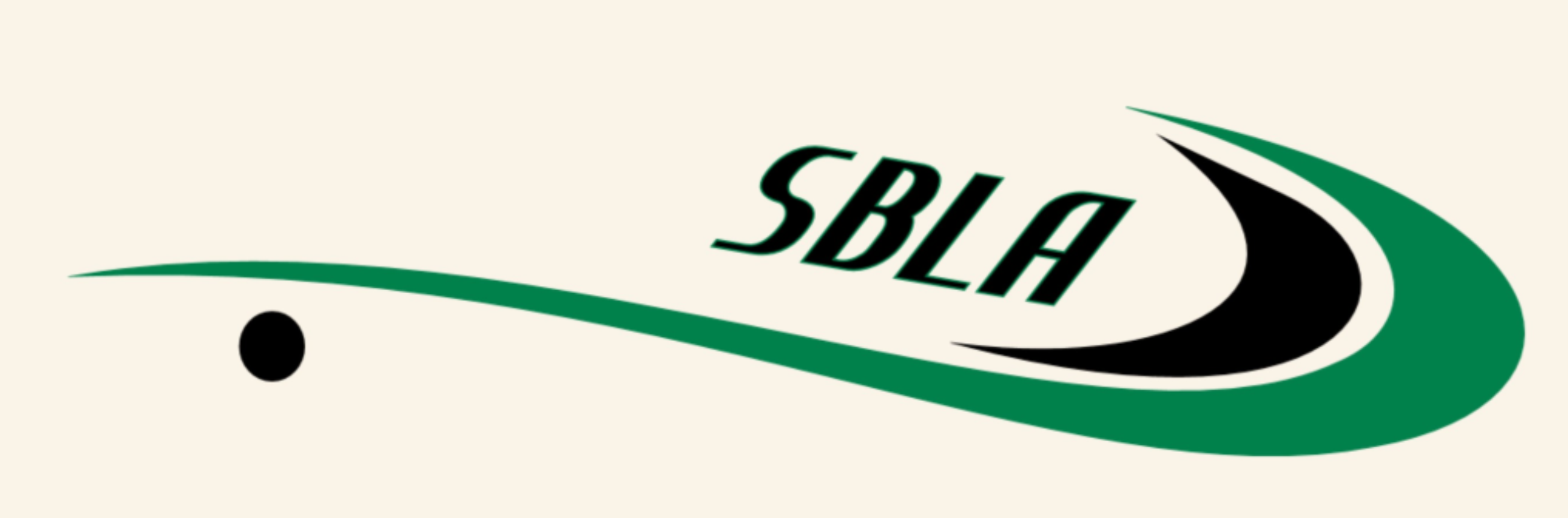 Year of BirthClub/AssociationClub/AssociationClub/AssociationClub/AssociationClub/AssociationClub/AssociationClub/AssociationClub/AssociationClub/AssociationClub/AssociationClub/AssociationClub/AssociationAge DivisionAge DivisionAge DivisionAge DivisionAge DivisionAge DivisionYears Played BoxYears Played BoxYears Played BoxYears Played BoxYears Played BoxYears Played BoxShoots Left or RightShoots Left or RightShoots Left or RightShoots Left or RightShoots Left or RightShoots Left or RightYears Played FieldYears Played FieldYears Played FieldYears Played FieldYears Played FieldYears Played FieldLast NameLast NameLast NameLast NameLast NameLast NameGiven NamesGiven NamesGiven NamesGiven NamesGiven NamesGiven NamesAddressAddressAddressAddressAddressAddressAddressAddressAddressAddressAddressAddressCityCityCityCityCityCityPostal CodePostal CodePostal CodePostal CodePostal CodePostal CodePrimary PhonePrimary PhonePrimary PhonePrimary PhonePrimary PhonePrimary PhoneMale or FemaleMale or FemaleMale or FemaleMale or FemaleMale or FemaleMale or FemaleEmail AddressEmail AddressEmail AddressEmail AddressEmail AddressEmail AddressEmail AddressEmail AddressEmail AddressEmail AddressEmail AddressEmail AddressDate of BirthDate of BirthMonthMonthMonthMonthDayDayDayYearYearYearMother/Guardian NameMother/Guardian NameMother/Guardian NameMother/Guardian NameMother/Guardian NameFather/Guardian NameFather/Guardian NameFather/Guardian NameFather/Guardian NameIf you are of Aboriginal Ancestry, please check: (Optional)If you are of Aboriginal Ancestry, please check: (Optional)If you are of Aboriginal Ancestry, please check: (Optional)Home PhoneHome PhoneHome PhoneHome PhoneHome PhoneHome PhoneHome PhoneHome PhoneHome PhoneIf you are of Aboriginal Ancestry, please check: (Optional)If you are of Aboriginal Ancestry, please check: (Optional)If you are of Aboriginal Ancestry, please check: (Optional)Home PhoneHome PhoneHome PhoneHome PhoneHome PhoneHome PhoneHome PhoneHome PhoneHome PhoneStatus / TreatyNon‐Status MetisStatus / TreatyNon‐Status MetisEmailEmailEmailEmailEmailEmailEmailEmailEmailStatus / TreatyNon‐Status MetisStatus / TreatyNon‐Status MetisOther PhoneOther PhoneOther PhoneOther PhoneOther PhoneOther PhoneOther PhoneOther PhoneOther PhoneStatus / TreatyNon‐Status MetisStatus / TreatyNon‐Status MetisAre you interested in volunteering?Are you interested in volunteering?Are you interested in volunteering?YesNoAre you interested in volunteering?Are you interested in volunteering?YesNoInuitInuitAre you interested in volunteering?Are you interested in volunteering?Are you interested in volunteering?YesNoAre you interested in volunteering?Are you interested in volunteering?YesNoAmount PaidCashChequeDo all legal guardians give consent to the Club/Association/SLA to use any pictures or videos of the player on communication tools.  This includes all print, electronic, and social media communication used to advertise or promote the Club/Association/SLA and its programs.Do all legal guardians give consent to the Club/Association/SLA to use any pictures or videos of the player on communication tools.  This includes all print, electronic, and social media communication used to advertise or promote the Club/Association/SLA and its programs.Do all legal guardians give consent to the Club/Association/SLA to use any pictures or videos of the player on communication tools.  This includes all print, electronic, and social media communication used to advertise or promote the Club/Association/SLA and its programs.Do all legal guardians give consent to the Club/Association/SLA to use any pictures or videos of the player on communication tools.  This includes all print, electronic, and social media communication used to advertise or promote the Club/Association/SLA and its programs.Do all legal guardians give consent to the Club/Association/SLA to use any pictures or videos of the player on communication tools.  This includes all print, electronic, and social media communication used to advertise or promote the Club/Association/SLA and its programs.YesNoAssociation Registrar SignatureAssociation Registrar SignatureAssociation Registrar SignatureAssociation Registrar SignatureAssociation Registrar SignatureAssociation Registrar SignatureAssociation Registrar SignatureAssociation Registrar SignatureAssociation Registrar SignatureDateDateDateWaiver Agreement / InsuranceWaiver Agreement. I hereby certify to and agree to carry out fully all rules, regulations, policies and procedures of the Minor Lacrosse Association, the Saskatchewan Lacrosse Association (SLA), and the Canadian Lacrosse Association.  In consideration of this application I agree to play under the auspices of the SLA, its officers, successors, member associations and anyone act‐ ing on their behalf, and hold them free and clear from all manner of litigation, damage claims or demands in law or in equity which may have legal recourse by reason of personal injury (including death) to myself, loss or damage to myself or property resulting from anyone acting on their own behalf, which may occur during or by reason of my participating in games under its jurisdiction. This certificate has been issued at the discretion on the Association and may be suspended by them for cause.Insurance. The AON Insurance provides the SLA athletes with Extended Medical/Dental Benefits and $5 Million Liability insurance coverage. More information on the AON Insurance provided is available through the SLA.I acknowledge that I have read the above information entitled “Waiver Agreement/Insurance”.Date	Signature of Parent/Guardian (if player is 18 years of age or younger)  	orSignature of Player (if player is 19 years of age or older  	Waiver Agreement / InsuranceWaiver Agreement. I hereby certify to and agree to carry out fully all rules, regulations, policies and procedures of the Minor Lacrosse Association, the Saskatchewan Lacrosse Association (SLA), and the Canadian Lacrosse Association.  In consideration of this application I agree to play under the auspices of the SLA, its officers, successors, member associations and anyone act‐ ing on their behalf, and hold them free and clear from all manner of litigation, damage claims or demands in law or in equity which may have legal recourse by reason of personal injury (including death) to myself, loss or damage to myself or property resulting from anyone acting on their own behalf, which may occur during or by reason of my participating in games under its jurisdiction. This certificate has been issued at the discretion on the Association and may be suspended by them for cause.Insurance. The AON Insurance provides the SLA athletes with Extended Medical/Dental Benefits and $5 Million Liability insurance coverage. More information on the AON Insurance provided is available through the SLA.I acknowledge that I have read the above information entitled “Waiver Agreement/Insurance”.Date	Signature of Parent/Guardian (if player is 18 years of age or younger)  	orSignature of Player (if player is 19 years of age or older  	Waiver Agreement / InsuranceWaiver Agreement. I hereby certify to and agree to carry out fully all rules, regulations, policies and procedures of the Minor Lacrosse Association, the Saskatchewan Lacrosse Association (SLA), and the Canadian Lacrosse Association.  In consideration of this application I agree to play under the auspices of the SLA, its officers, successors, member associations and anyone act‐ ing on their behalf, and hold them free and clear from all manner of litigation, damage claims or demands in law or in equity which may have legal recourse by reason of personal injury (including death) to myself, loss or damage to myself or property resulting from anyone acting on their own behalf, which may occur during or by reason of my participating in games under its jurisdiction. This certificate has been issued at the discretion on the Association and may be suspended by them for cause.Insurance. The AON Insurance provides the SLA athletes with Extended Medical/Dental Benefits and $5 Million Liability insurance coverage. More information on the AON Insurance provided is available through the SLA.I acknowledge that I have read the above information entitled “Waiver Agreement/Insurance”.Date	Signature of Parent/Guardian (if player is 18 years of age or younger)  	orSignature of Player (if player is 19 years of age or older  	Waiver Agreement / InsuranceWaiver Agreement. I hereby certify to and agree to carry out fully all rules, regulations, policies and procedures of the Minor Lacrosse Association, the Saskatchewan Lacrosse Association (SLA), and the Canadian Lacrosse Association.  In consideration of this application I agree to play under the auspices of the SLA, its officers, successors, member associations and anyone act‐ ing on their behalf, and hold them free and clear from all manner of litigation, damage claims or demands in law or in equity which may have legal recourse by reason of personal injury (including death) to myself, loss or damage to myself or property resulting from anyone acting on their own behalf, which may occur during or by reason of my participating in games under its jurisdiction. This certificate has been issued at the discretion on the Association and may be suspended by them for cause.Insurance. The AON Insurance provides the SLA athletes with Extended Medical/Dental Benefits and $5 Million Liability insurance coverage. More information on the AON Insurance provided is available through the SLA.I acknowledge that I have read the above information entitled “Waiver Agreement/Insurance”.Date	Signature of Parent/Guardian (if player is 18 years of age or younger)  	orSignature of Player (if player is 19 years of age or older  	Waiver Agreement / InsuranceWaiver Agreement. I hereby certify to and agree to carry out fully all rules, regulations, policies and procedures of the Minor Lacrosse Association, the Saskatchewan Lacrosse Association (SLA), and the Canadian Lacrosse Association.  In consideration of this application I agree to play under the auspices of the SLA, its officers, successors, member associations and anyone act‐ ing on their behalf, and hold them free and clear from all manner of litigation, damage claims or demands in law or in equity which may have legal recourse by reason of personal injury (including death) to myself, loss or damage to myself or property resulting from anyone acting on their own behalf, which may occur during or by reason of my participating in games under its jurisdiction. This certificate has been issued at the discretion on the Association and may be suspended by them for cause.Insurance. The AON Insurance provides the SLA athletes with Extended Medical/Dental Benefits and $5 Million Liability insurance coverage. More information on the AON Insurance provided is available through the SLA.I acknowledge that I have read the above information entitled “Waiver Agreement/Insurance”.Date	Signature of Parent/Guardian (if player is 18 years of age or younger)  	orSignature of Player (if player is 19 years of age or older  	Waiver Agreement / InsuranceWaiver Agreement. I hereby certify to and agree to carry out fully all rules, regulations, policies and procedures of the Minor Lacrosse Association, the Saskatchewan Lacrosse Association (SLA), and the Canadian Lacrosse Association.  In consideration of this application I agree to play under the auspices of the SLA, its officers, successors, member associations and anyone act‐ ing on their behalf, and hold them free and clear from all manner of litigation, damage claims or demands in law or in equity which may have legal recourse by reason of personal injury (including death) to myself, loss or damage to myself or property resulting from anyone acting on their own behalf, which may occur during or by reason of my participating in games under its jurisdiction. This certificate has been issued at the discretion on the Association and may be suspended by them for cause.Insurance. The AON Insurance provides the SLA athletes with Extended Medical/Dental Benefits and $5 Million Liability insurance coverage. More information on the AON Insurance provided is available through the SLA.I acknowledge that I have read the above information entitled “Waiver Agreement/Insurance”.Date	Signature of Parent/Guardian (if player is 18 years of age or younger)  	orSignature of Player (if player is 19 years of age or older  	Waiver Agreement / InsuranceWaiver Agreement. I hereby certify to and agree to carry out fully all rules, regulations, policies and procedures of the Minor Lacrosse Association, the Saskatchewan Lacrosse Association (SLA), and the Canadian Lacrosse Association.  In consideration of this application I agree to play under the auspices of the SLA, its officers, successors, member associations and anyone act‐ ing on their behalf, and hold them free and clear from all manner of litigation, damage claims or demands in law or in equity which may have legal recourse by reason of personal injury (including death) to myself, loss or damage to myself or property resulting from anyone acting on their own behalf, which may occur during or by reason of my participating in games under its jurisdiction. This certificate has been issued at the discretion on the Association and may be suspended by them for cause.Insurance. The AON Insurance provides the SLA athletes with Extended Medical/Dental Benefits and $5 Million Liability insurance coverage. More information on the AON Insurance provided is available through the SLA.I acknowledge that I have read the above information entitled “Waiver Agreement/Insurance”.Date	Signature of Parent/Guardian (if player is 18 years of age or younger)  	orSignature of Player (if player is 19 years of age or older  	Waiver Agreement / InsuranceWaiver Agreement. I hereby certify to and agree to carry out fully all rules, regulations, policies and procedures of the Minor Lacrosse Association, the Saskatchewan Lacrosse Association (SLA), and the Canadian Lacrosse Association.  In consideration of this application I agree to play under the auspices of the SLA, its officers, successors, member associations and anyone act‐ ing on their behalf, and hold them free and clear from all manner of litigation, damage claims or demands in law or in equity which may have legal recourse by reason of personal injury (including death) to myself, loss or damage to myself or property resulting from anyone acting on their own behalf, which may occur during or by reason of my participating in games under its jurisdiction. This certificate has been issued at the discretion on the Association and may be suspended by them for cause.Insurance. The AON Insurance provides the SLA athletes with Extended Medical/Dental Benefits and $5 Million Liability insurance coverage. More information on the AON Insurance provided is available through the SLA.I acknowledge that I have read the above information entitled “Waiver Agreement/Insurance”.Date	Signature of Parent/Guardian (if player is 18 years of age or younger)  	orSignature of Player (if player is 19 years of age or older  	Waiver Agreement / InsuranceWaiver Agreement. I hereby certify to and agree to carry out fully all rules, regulations, policies and procedures of the Minor Lacrosse Association, the Saskatchewan Lacrosse Association (SLA), and the Canadian Lacrosse Association.  In consideration of this application I agree to play under the auspices of the SLA, its officers, successors, member associations and anyone act‐ ing on their behalf, and hold them free and clear from all manner of litigation, damage claims or demands in law or in equity which may have legal recourse by reason of personal injury (including death) to myself, loss or damage to myself or property resulting from anyone acting on their own behalf, which may occur during or by reason of my participating in games under its jurisdiction. This certificate has been issued at the discretion on the Association and may be suspended by them for cause.Insurance. The AON Insurance provides the SLA athletes with Extended Medical/Dental Benefits and $5 Million Liability insurance coverage. More information on the AON Insurance provided is available through the SLA.I acknowledge that I have read the above information entitled “Waiver Agreement/Insurance”.Date	Signature of Parent/Guardian (if player is 18 years of age or younger)  	orSignature of Player (if player is 19 years of age or older  	Waiver Agreement / InsuranceWaiver Agreement. I hereby certify to and agree to carry out fully all rules, regulations, policies and procedures of the Minor Lacrosse Association, the Saskatchewan Lacrosse Association (SLA), and the Canadian Lacrosse Association.  In consideration of this application I agree to play under the auspices of the SLA, its officers, successors, member associations and anyone act‐ ing on their behalf, and hold them free and clear from all manner of litigation, damage claims or demands in law or in equity which may have legal recourse by reason of personal injury (including death) to myself, loss or damage to myself or property resulting from anyone acting on their own behalf, which may occur during or by reason of my participating in games under its jurisdiction. This certificate has been issued at the discretion on the Association and may be suspended by them for cause.Insurance. The AON Insurance provides the SLA athletes with Extended Medical/Dental Benefits and $5 Million Liability insurance coverage. More information on the AON Insurance provided is available through the SLA.I acknowledge that I have read the above information entitled “Waiver Agreement/Insurance”.Date	Signature of Parent/Guardian (if player is 18 years of age or younger)  	orSignature of Player (if player is 19 years of age or older  	Waiver Agreement / InsuranceWaiver Agreement. I hereby certify to and agree to carry out fully all rules, regulations, policies and procedures of the Minor Lacrosse Association, the Saskatchewan Lacrosse Association (SLA), and the Canadian Lacrosse Association.  In consideration of this application I agree to play under the auspices of the SLA, its officers, successors, member associations and anyone act‐ ing on their behalf, and hold them free and clear from all manner of litigation, damage claims or demands in law or in equity which may have legal recourse by reason of personal injury (including death) to myself, loss or damage to myself or property resulting from anyone acting on their own behalf, which may occur during or by reason of my participating in games under its jurisdiction. This certificate has been issued at the discretion on the Association and may be suspended by them for cause.Insurance. The AON Insurance provides the SLA athletes with Extended Medical/Dental Benefits and $5 Million Liability insurance coverage. More information on the AON Insurance provided is available through the SLA.I acknowledge that I have read the above information entitled “Waiver Agreement/Insurance”.Date	Signature of Parent/Guardian (if player is 18 years of age or younger)  	orSignature of Player (if player is 19 years of age or older  	Waiver Agreement / InsuranceWaiver Agreement. I hereby certify to and agree to carry out fully all rules, regulations, policies and procedures of the Minor Lacrosse Association, the Saskatchewan Lacrosse Association (SLA), and the Canadian Lacrosse Association.  In consideration of this application I agree to play under the auspices of the SLA, its officers, successors, member associations and anyone act‐ ing on their behalf, and hold them free and clear from all manner of litigation, damage claims or demands in law or in equity which may have legal recourse by reason of personal injury (including death) to myself, loss or damage to myself or property resulting from anyone acting on their own behalf, which may occur during or by reason of my participating in games under its jurisdiction. This certificate has been issued at the discretion on the Association and may be suspended by them for cause.Insurance. The AON Insurance provides the SLA athletes with Extended Medical/Dental Benefits and $5 Million Liability insurance coverage. More information on the AON Insurance provided is available through the SLA.I acknowledge that I have read the above information entitled “Waiver Agreement/Insurance”.Date	Signature of Parent/Guardian (if player is 18 years of age or younger)  	orSignature of Player (if player is 19 years of age or older  	